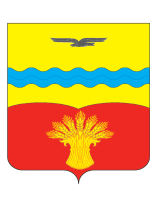 АДМИНИСТРАЦИЯ МУНИЦИПАЛЬНОГО ОБРАЗОВАНИЯ КРАСНОГВАРДЕЙСКИЙ РАЙОН ОРЕНБУРГСКОЙ ОБЛАСТИП О С Т А Н О В Л Е Н И Е06.10.2017								                                № 740-пс. ПлешановоОб организации и проведении V-го районного фестиваля национальных культур «Книги строят мосты дружбы»В соответствии со статьями 4, 27 Устава муниципального образования Красногвардейский район Оренбургской области, в рамках реализации Постановления Правительства Российской Федерации от 20.08.2013 № 718 «Укрепление единства российской нации и этнокультурное развитие народов России 2014-2020 годы», в целях координации работы по подготовке и проведению V-го районного фестиваля национальных культур «Книги строят мосты дружбы»: 1. Утвердить Положение об организации и проведении V-го районного фестиваля национальных культур «Книги строят мосты дружбы», согласно приложению №1. 2.  Создать и утвердить рабочую  группу по подготовке и проведению V-го районного фестиваля национальных культур «Книги строят мосты дружбы» в составе, согласно приложению №2.  3. Рекомендовать главам сельсоветов района провести необходимую работу по организации указанного мероприятия. 4. Рекомендовать редакции общественно – политической газете «Красногвардеец» - Красногвардейский филиал «ГУПРИА Оренбуржье» обеспечить информационную поддержку районного фестиваля национальных культур «Книги строят мосты дружбы».5. Установить, что настоящее постановление вступает в силу со дня его подписания и подлежит размещению на официальном сайте Красногвардейского района в сети «Интернет».6. Возложить контроль за исполнением настоящего постановления на заместителя главы администрации района по социальным вопросам Сова А.И.Глава района                                                                                             Н.В. ЧернышевРазослано: в дело, Сова А.И., Горшкову Н.В., отделу культуры администрации района, МБУК «ЦБКС», сельсоветам – 15 экз., редакции газеты «Красногвардеец», прокурору района.Приложение № 1к постановлениюадминистрации района									от 06.10.2017 № 740-пПОЛОЖЕНИЕ«Об организации и  проведении V-го районного фестиваля национальных культур «Книги строят мосты дружбы»1. Общие положения 1.1. Настоящее положение устанавливает порядок организации и проведения  V-го районного фестиваля национальных культур «Книги строят мосты дружбы» (далее Фестиваль), порядок участия в Фестивале.1.2. Учредитель фестиваля:  - Отдел культуры администрации района;- Местное отделение ВПП «Единая Россия»;- Местное отделение регионального движения «В защиту человека труда»;- Районный координационный Совет профсоюзов1.3. Организатор фестиваля: МБУК «Централизованная библиотечно-клубная система» Красногвардейского района. 2. Цели и задачи фестиваля 2.1. Цель фестиваля:Основной целью Фестиваля является приобщение населения к национальным традициям, воспитание толерантности через книжную культуру и представление библиотеки как информационно-просветительского центра в мультикультурном пространстве.  2.2. Задачи фестиваля:  Возрождение духовных ценностей и традиций национальных культур народов, проживающих в Красногвардейском районе;  формирование культуры межнационального общения и толерантного сознания жителей района; организация литературно-культурных акций для многонационального населения Красногвардейского района;продвижение лучших образцов национальной литературы среди населения;налаживание культурных и деловых связей, укрепление партнерских отношений в реализации совместных творческих проектов; творческий обмен профессиональным опытом. 3. Участники фестиваляВ фестивале принимают участие:- клубные учреждения и библиотеки района;- общеобразовательные учреждения района;- творческие коллективы и отдельные исполнители; - творческие семьи4. Этапы проведения фестиваля4.1. Организация национальных площадоккнижные выставки о культуре, искусстве, традициях. Быте различных национальностей;краеведческие материалы;музейные экспонаты (одежда, посуда, орудия труда, книги, документы, фотографии);семейные родословные, альбомы;ярмарка «Народных умельцев» - творческие работы, отражающие многообразия видов декоративно-прикладного искусства;мастер – классы по различным видам декоративно-прикладного искусства;национальная кухня (рассказ об особенностях кухни того или иного народа, проживающего на территории Красногвардейского района);демонстрация национального костюма и его деталей (рассказ об истории происхождения, символике и особенностях костюма)      4.2. Конкурс юных чтецов стихи и прозы на языках народов России и зарубежных языках «Он жив, язык родителей»      4.3. Конкурс рисунков «Мир, в котором я живу»      4.4. Гала-концерт и награждение участников и гостей Фестиваля5. Ожидаемый результат       5.1. Результатом Фестиваля национальных культур «Книги строят мосты дружбы» станет повышение у населения читательского интереса к произведением национальной литературы.      5.2. Фестиваль будет содействовать укреплению дружбы и взаимопонимания народов, проживающих в районе, воспитанию толерантного сознания детей и подростков.      5.3. Фестиваль будет способствовать распространению лучшего библиотечного опыта по воспитанию культуры межнациональных отношений среди населения.6. Срок и место проведения фестиваляV-ый Районный фестиваль национальных культур «Книги строят мосты дружбы»  проводится 03 ноября 2017 года в 11.00 часов в  Районном Доме культуры в с.Плешаново.Приложение № 2к постановлениюадминистрации района									от 06.10.2017 № 740-пС О С Т А Врабочей группы по подготовке и проведению V-го районного фестиваля национальных культур «Книги строят мосты дружбы»Сова А.И.-председатель рабочей группы, заместитель главы администрации района по социальным вопросам;Дегтяренко Т.П.-заместитель председателя рабочей группы, и.о. начальника отдела культуры администрации Красногвардейского районаЧлены рабочей группы:Гугнин А.М.-первый заместитель главы администрации района по оперативным вопросам, секретарь местного отделения партии «Единая Россия» (по согласованию);Травкина Н.В.-начальник отдела образования администрации района;Буцина Л.П.-заведующая МДОУ «Плешановский детский сад №1»;Папина Т.Н.-и.о. главного врача  ГБУЗ  «Красногвардейская ЦБ» (по согласованию);Батищев Е.А.-начальник отделения МВД России по Красногвардейскому району (по согласованию);Классен Ю.П.-глава Плешановского сельсовета (по согласованию);Садыкова Л.Я.-председатель районного профсоюза работников культуры (по согласованию);Комарь Р.Н.-директор МБУ «Комитет по делам молодежи, физической культуры  и спорту»;Шаповалова Л.А.-директор  МБУК ЦБКС Красногвардейского района;Окроян Е.И.-художественный руководитель РДК (по согласованию);Вибе Я.А. -звукооператор РДК (по согласованию).